Committee Name:  Educational Development Committee Chair(s):  Tiffany Lewis & Bethany Bell Date/Time of meeting (MM/DD/YYYY): 11/8/22Attendees:  Tiffany Lewis – co-chair Bethany Bell – co-chair Darralyn Johnson – Academy leadTonya King – Academy leadLaKisha Crenshaw – GEMS lead Latasha Robinson – GEMS lead Paulette Walls – EMBODI leadCommittee Decisions: (limit 500 characters)Recommendation(s) to Executive Board: (limit 500 characters)Next month’s activities: (limit 500 characters)Volunteer Activities (include Date/Participants/Time): (limit 500 characters)Signature of soror making the committee report:  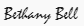 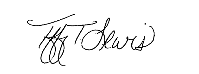 Date of report to Executive Board/Chapter: ____November 11, 2022______________________Date/Time of next scheduled committee meeting: ____December 13, 2022________ _______Discussed final preparations for EMBODI symposium 25 participants signed upEnsure day-of needs have been reviewedFinal Volunteer training will be Wed, Nov 8 | 6:00-8:00PM Discussed Risk Management forms outstanding for Academy and GEMS programs College tour – started collected money for college tour At chapter mtg we will recognize highlights of EMBODI conference and highlight promotion of college tour None GEMS participating in Feast of Sharing Academy hosting in-person session Risk Management volunteer training will be held virtually on November 9th from 6pm-8pm, 2022 EMBODI Symposium on November 12th, 2022Need to know what sorors who are Risk Management trained are interested in chaperoning college tour – reach out to Soror Joan Robert Scott – March 2023